ЧЕРКАСЬКА ОБЛАСНА РАДАГОЛОВАР О З П О Р Я Д Ж Е Н Н Я31.03.2021                                                                                       № 69-рПро покладаннявиконання обов’язків директорана ШЕЛЕСТ М.В.Відповідно до статті 55 Закону України «Про місцеве самоврядування
в Україні», підпункту 3 пункту 3 рішення обласної ради від 16.12.2016
№ 10-18/VIІ «Про управління суб’єктами та об’єктами спільної власності територіальних громад сіл, селищ, міст Черкаської області» (із змінами),
пункту 9 Положення про конкурсний відбір претендентів на зайняття посад керівників підприємств, установ, закладів спільної власності територіальних громад сіл, селищ, міст Черкаської області, затвердженого рішенням обласної ради від 19.02.2021 № 5-14/VIІІ, враховуючи лист Управління у справах сім’ї, молоді та спорту Черкаської обласної державної адміністрації від 29.03.2021 № 02/14/01-09/6786:1. ПОКЛАСТИ на ШЕЛЕСТ Марію В’ячеславівну, головного спеціаліста сектору фізкультурно-оздоровчої діяльності серед учасників бойових дій комунальної установи Черкаської обласної ради «Черкаський обласний центр фізичного здоров’я населення «Спорт для всіх» (далі – установа), виконання обов’язків директора установи з 01 квітня 2021 року до призначення керівника в установленому законодавством порядку.2. Контроль за виконанням розпорядження покласти на заступника голови обласної ради ДОМАНСЬКОГО В.М. та управління юридичного забезпечення та роботи з персоналом виконавчого апарату обласної ради.Підстава: заява ШЕЛЕСТ М.В. від 29.03.2021.Голова									А. ПІДГОРНИЙ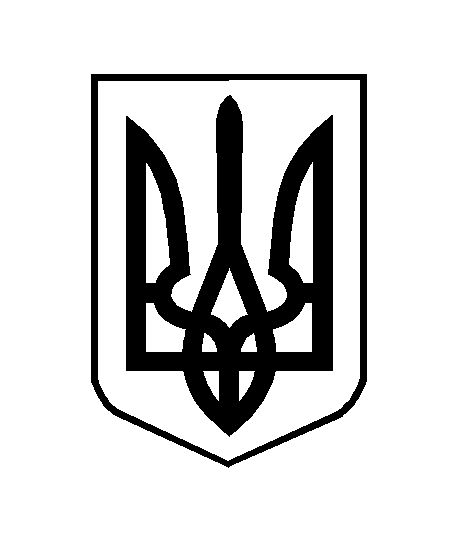 